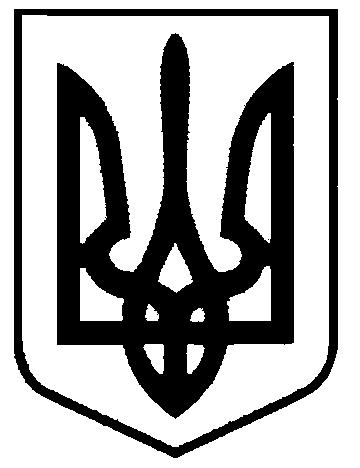 СВАТІВСЬКА МІСЬКА РАДАШОСТОГО СКЛИКАННЯПОЗАЧЕРГОВА СОРОК ПЕРША  СЕСІЯРІШЕННЯвід  18  січня 2016  р.    	                          м. Сватове                                   «Про здійснення виконавчим комітетом Сватівської міської  ради повноважень суб’єктів державної реєстрації прав»	З зв’язку з прийняттям закону України «Про внесення змін до Закону України «Про державну реєстрацію юридичних осіб та фізичних осіб-підприємсців та деяких інших законодавчих актів України щодо децентралізації  повноважень з державної реєстрації юридичних осіб, фізичних осіб- підприємців та громадських формувань» та Закону України «Про внесення змін до Закону України «Про державну реєстрацію речових прав на нерухоме майно та їх обтяжень» та деяких інших законодавчих актів України щодо децентралізації повноважень з державної реєстрації прав на нерухоме майно та їх обтяжень», керуючись ст.. 25 Закону України «Про місцеве самоврядування в Україні»Сватівська міська рада ВИРІШИЛА:Виконавчому  комітету  Сватівської міської ради здійснювати повноваження  суб’єктів державної реєстрації прав. Виконавчому комітету Сватівської міської ради вжити відповідні заходи для реалізації повноважень суб’єктів державної реєстрації прав, передбачених Законами, в тому числі щодо підключення державних реєстраторів прав до Реєстрів та укладення відповідних договорів з технічними  адміністраторами цих реєстрів.Контроль за виконанням даного рішення покласти на постійну депутатську комісію з питань дотримання прав людини,  законності, правопорядку, інформації та депутатської етикиСватівський міський голова                                             Є.В. Рибалко